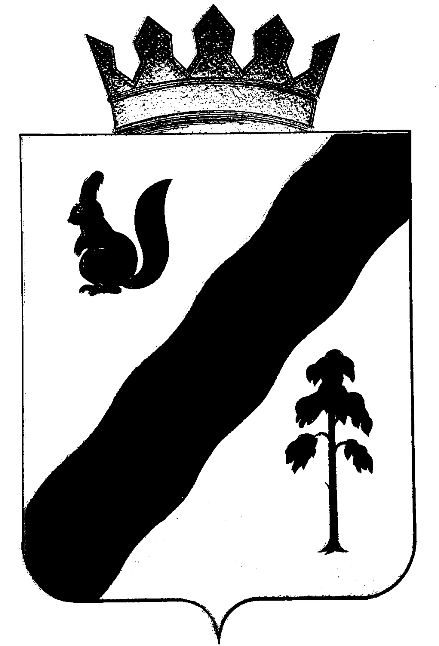 ПОСТАНОВЛЕНИЕАДМИНИСТРАЦИи ГАЙНСКОГО МУНИЦИПАЛЬНОГО ОКРУГАПЕРМСКОГО КРАЯОб утверждении административного регламентапредоставления муниципальной услуги«Регистрация и учет граждан, имеющих правона получение социальных выплат,  для  приобретенияжилья в связи с переселением из районов КрайнегоСевера и приравненных к ним местностей»На основании Федерального закона Российской Федерации от 06.10.2003 г. № 131-ФЗ «Об общих принципах организации местного самоуправления в Российской Федерации», Федерального закона от 27.07.2010 г. № 210-ФЗ «Об организации предоставления государственных и муниципальных услуг», постановления Правительства Российской Федерации от 16.05.2011 г. № 373 «О разработке и утверждении административных регламентов исполнения государственных функций и административных регламентов предоставления государственных услуг», администрация Гайнского муниципального округа.ПОСТАНОВЛЯЕТ:1. Утвердить прилагаемый административный регламент предоставления муниципальной услуги «По регистрации и учету граждан, имеющих право на получение социальных выплат,  для  приобретения жилья в связи с переселением из районов Крайнего Севера и приравненных к ним местностей».2. Настоящее постановление вступает в силу со дня подписания, подлежит официальному опубликованию и размещению  на официальном сайте Гайнского муниципального округа.        3.Признать утратившим силу:          - постановление главы муниципального района от 06.06.2016 № 258 «Об утверждении административного регламента предоставления муниципальной услуги «Регистрация и учет граждан, имеющих право на получение социальных выплат, для приобретения жилья в связи с переселением из районов Крайнего Севера и приравненных к ним местностей».          - постановление главы муниципального района от 09.06.2018 № 290-245-01-08  «Об утверждении административного регламента предоставления муниципальной услуги «Регистрация и учет граждан, имеющих право на получение социальных выплат, для приобретения жилья в связи с переселением из районов Крайнего Севера и приравненных к ним местностей».3. Контроль за исполнением настоящего постановления возложить на Зам. главы по социальной и внутренней политике Л. М. Цырдя.Глава муниципального округа - глава администрацииГайнского муниципального округа                                     Е.Г. ШалгинскихУТВЕРЖДЕНПостановлением администрации Гайнского муниципального округаот 08.07.2022 г. № 532АДМИНИСТРАТИВНЫЙ РЕГЛАМЕНТ предоставления муниципальной услуги по регистрации и учету  граждан, имеющих право на получение социальных выплат, для приобретения жилья в связи с переселением из районов Крайнего Севера и приравненных к ним местностей.Общие положения             1.1. Настоящий Регламент устанавливает стандарт и порядок предоставления муниципальной услуги по регистрации и учету граждан, а также порядок взаимодействия  администрации Гайнского муниципального района с Министерством строительства Пермского края, при подготовке документов для получения государственных жилищных сертификатов (далее–сертификаты) гражданам, выезжающим из Гайнского муниципального округа.             1.2. Предоставление муниципальной услуги по регистрации и  учету граждан, а также для получения государственных жилищных сертификатов, выезжающим из Гайнского муниципального округа (далее – муниципальная услуга), осуществляется в соответствии с:- Федеральным законом от 25 октября 2002 года № 125-ФЗ «О жилищных субсидиях гражданам, выезжающим из районов Крайнего Севера и приравненных к ним местностей»;- постановлением Правительства Российской Федерации от 10 декабря 2002 года № 879 «Об утверждении Положения о регистрации и учете граждан, имеющих право на получение социальных выплат для приобретения жилья в связи с переселением из районов Крайнего Севера и приравненных к ним местностей»;- постановлением Правительства Российской Федерации от 21 марта 2006 года № 153 «Об утверждении правил выпуска и реализации ГЖС в рамках реализации ведомственной поддержки гражданам в обеспечении жильем и оплате жилищно - коммунальных услуг» государственной программы РФ «Обеспечение доступным и комфортным жильем и коммунальными услугами граждан РФ».1.3. Проверка документов для постановки на учет граждан, имеющих право на получение социальных выплат для приобретении жилья в связи с переселением из районов Крайнего Севера и приравненных к ним местностей, осуществляется специалистом сектора социальной поддержки населения администрации Гайнского муниципального округа. Стандарт муниципальной услугиАдминистративные процедуры3.1. Для регистрации и постановки на учет граждан, имеющих право на получение социальной выплаты для приобретения жилья в связи с переселением из районов Крайнего Севера, необходимо представить в сектор социальной поддержки населения каб.4 документы (Стандарт муниципальной услуги п.2.4.). Заявление и представленные документы рассматриваются на жилищной комиссии и принимается решение о постановке граждан, имеющего право на получение социальной выплаты для приобретения жилья, на учет или об отказе в постановке на учет. 3.2. Копии представляемых документов должны быть заверены в установленном порядке или представлены с предъявлением подлинника.          3.3. Уведомление о принятом решении о постановке на учет имеющих право на получение социальной выплаты для приобретения жилья или об отказе в постановке на учет с указанием причин отказа направляется заявителю в течение 3 рабочих дней с даты принятия соответствующего решения.          3.4. На каждого гражданина, поставленного на учет, заводится учетное дело, которое содержит все документы, являющиеся основанием для постановки на учет. Учетному делу присваивается номер, соответствующий номеру в книге регистрации и учета.          3.5 Одновременно с постановкой на учет граждан, имеющих право на получение социальных выплат для приобретения жилья, формируются списки по следующим категориям граждан:         - инвалиды 1 и 2 групп, инвалиды с детства, родившиеся в районах Крайнего севера и приравненных к ним местностях;         - пенсионеры;         - граждане, признанные в установленном порядке безработными и состоящие не менее одного года на учете в органах службы занятости населения по месту постоянного проживания в районах Крайнего Севера и приравненных к ним местностях;         - работающие граждане.                Сектор социальной поддержки населения администрация Гайнского муниципального округа обязан обеспечить свободный доступ к спискам граждан, имеющих право на получение социальных выплат для приобретения жилья:         - размещать указанные списки для всеобщего обозрения в доступных местах;         - своевременно предоставлять информацию по письменному обращению граждан.         3.6. В случае изменения оснований, в соответствии с которыми граждане были поставлены на учет имеющих право на получение социальных выплат для приобретения жилья, им предоставляются социальные выплаты для приобретения жилья в соответствии с изменившимися условиями (при этом очередность определяется по номеру и дате подаче первоначального заявления) либо они подлежат снятию с учета.                  Если у граждан после снятия с учета вновь возникло право на получение социальных выплат для приобретения жилья, то их повторная постановка на учет производится на общих основаниях.         3.7. Граждане снимаются с учета имеющих право на получение социальных выплат для приобретения жилья в случае:- получения социальной выплаты для приобретения жилья заявителем или членом его семьи;- выезда в другую местность на постоянное место жительства;- выявления в представленных документах не соответствующих действительности сведений;- неправомерных действий должностных лиц при решении вопроса о постановке на учет;- их письменного отказа или совершения ими действий (бездействий), свидетельствующих об отсутствии намерения оформить документы, необходимые для предоставления им социальных выплат для приобретения жилья, в течение года после получения уведомления о принятии решения о постановке на учет имеющих право на получение социальной выплаты для приобретения жилья;- подачи по месту учета заявления о снятии с учета;- смерти; - утраты ими оснований, дающих им право на получение социальной выплаты для приобретения жилья в соответствии со статьей 1 Федерального закона "О жилищных субсидиях гражданам, выезжающим из районов Крайнего Севера и приравненных к ним местностей" либо со статьей 2 Федерального закона "О жилищных субсидиях гражданам, выезжающим из закрывающихся населенных пунктов в районах Крайнего Севера и приравненных к ним местностях";       Снятие граждан с учета имеющих право на получение социальной выплаты для приобретения жилья осуществляется органами, по решению которых граждане были поставлены на учет. Уведомление о снятии с учета направляются гражданам в письменном виде в течении 5 рабочих дней с даты принятия такого решения.(руководителю органа исполнительной власти субъекта Российской Федерации)от гражданина(ки)  	,(ф.и.о.)проживающего(ей) по адресу  (почтовый адрес)ЗАЯВЛЕНИЕПрошу включить меня,  		,(ф.и.о.)в список граждан, имеющих право на получение социальных выплат для приобретения жилья 
	.(наименование мест (места), где желает приобрести жилое помещение)Адреса регистрации по месту жительства в районах Крайнего Севера и приравненных к ним местностях начиная с 31 декабря 1991 г. (указываются только гражданами, представляющими заявление в целях постановки на учет в качестве имеющего право на получение социальной выплаты для приобретения жилья в соответствии с Федеральным законом «О жилищных субсидиях гражданам, выезжающим из районов Крайнего Севера и приравненных к ним местностей»):Состав семьи:супруга (супруг)  	,(ф.и.о., дата рождения)проживает по адресу  	,дети:	,(ф.и.о., дата рождения)проживает по адресу  	,(ф.и.о., дата рождения)проживает по адресу  	.Кроме того, со мной проживают:	,(ф.и.о., дата рождения, степень родства)	.(ф.и.о., дата рождения, степень родства)В настоящее время я и члены моей семьи иных жилых помещений на территории Российской Федерации (жилых помещений на территории Российской Федерации за пределами районов Крайнего Севера и приравненных к ним местностей *) в собственности 
не имеем (имеем, но нуждаемся в улучшении жилищных условий).(ненужное зачеркнуть)Сведения об иных жилых помещениях, находящихся в собственности (при их наличии):в  	.**(место постановки на учет)Мне известно, что заведомо ложные сведения, сообщенные в заявлении, влекут отказ в постановке на учет граждан, имеющих право на получение социальных выплат для приобретения жилья.Я и члены моей семьи даем согласие на обработку персональных данных, содержащихся в настоящем заявлении и приложенных к нему документах, в целях постановки на учет в качестве имеющего право на получение социальной выплаты для приобретения жилья в соответствии с
    ФЗ №125 от 25.10.2002 года(указывается Федеральный закон «О жилищных субсидиях гражданам, выезжающим из районов
Крайнего Севера и приравненных к ним местностей» или Федеральный закон «О жилищных субсидиях
гражданам, выезжающим из закрывающихся населенных пунктов в районах Крайнего Севера
и приравненных к ним местностях»)и ведения указанного учета.                                  Главе Гайнского муниципального округа                                    (руководителю органа исполнительной                                   власти субъекта Российской Федерации,                                      органа местного самоуправления,                                    подразделения, главе администрации                                     г. Байконура, в котором гражданин                                 состоит на учете в качестве нуждающегося                                  в жилых помещениях (в качестве имеющего                                   право на получение социальной выплаты                                    для приобретения жилого помещения)                                от гражданина (гражданки) ________________,                                                      ___________________________(фамилия, имя и                           отчество)                                                            (при наличии)                                проживающего (проживающей) по адресу ______                                ___________________________________________                                             (почтовый адрес)ЗАЯВЛЕНИЕ (РАПОРТ)    Прошу включить меня, _______________________________________________________,                                                   (фамилия, имя и отчество (при наличии), дата рождения)__________________________________________________________________________________________________________________________________________________________       (наименование документа, удостоверяющего личность гражданина Российской Федерации, серия, номер, кем и когда выдан указанный документ)страховой  номер  индивидуального  лицевого  счета  в системе индивидуального (персонифицированного) учета  ____________________________________в  состав  участников ведомственной целевой   программы   "Оказание   государственной   поддержки  гражданам  в обеспечении  жильем  и  оплате  жилищно-коммунальных услуг" государственной программы Российской Федерации "Обеспечение доступным и комфортным жильем и коммунальными услугами граждан Российской Федерации".    В соответствии с подпунктом  "з" пункта 5 Правил выпуска и реализации государственных  жилищных  сертификатов  в  рамках реализации ведомственной целевой   программы   "Оказание   государственной   поддержки  гражданам  в обеспечении  жильем  и  оплате  жилищно-коммунальных услуг" государственной программы Российской Федерации "Обеспечение доступным и комфортным жильем и коммунальными   услугами   граждан   Российской   Федерации",  утвержденных постановлением Правительства Российской Федерации от 21 марта 2006 г. N 153 "Об  утверждении  Правил  выпуска  и  реализации  государственных  жилищных сертификатов  в рамках реализации ведомственной целевой программы "Оказание государственной   поддержки   гражданам   в  обеспечении  жильем  и  оплате жилищно-коммунальных  услуг" государственной программы Российской Федерации "Обеспечение доступным и комфортным жильем и коммунальными услугами граждан Российской  Федерации",  имею  право  на  получение  социальной выплаты для приобретения  жилого  помещения,  удостоверяемой  государственным  жилищным сертификатом.    Избранное место жительства (указывается только гражданами, указанными в подпунктах   "а",   "б",   "з"   и   "и"   пункта   5   указанных   Правил)__________________________________________________________________________.               (наименование субъекта Российской Федерации)    Состою  на  учете  в качестве нуждающегося в жилых помещениях (имеющего право  на получение социальной выплаты для приобретения жилого помещения) с "__" _____________ ____ г.    Состав семьи:    супруга (супруг) _________________________________________________________,                                  (фамилия, имя и отчество (при наличии), дата рождения)____________________________________________________________________________________________________________________________________________________,       (наименование документа, удостоверяющего личность гражданина Российской Федерации, серия, номер, кем и когда выдан указанный документ)страховой  номер  индивидуального  лицевого  счета  в системе индивидуального (персонифицированного) учета  ____________________________________    дети:    сын (дочь) ________________________________________________________________,                            (фамилия, имя и отчество (при наличии), дата рождения)________________________________________________________________________________________________________________________________________________________,       (наименование документа, удостоверяющего личность гражданина страховой  номер  индивидуального  лицевого  счета  в системе индивидуального (персонифицированного) учета  ____________________________________    сын (дочь) ________________________________________________________________,                            (фамилия, имя и отчество (при наличии), дата рождения)________________________________________________________________________________________________________________________________________________________,       (наименование документа, удостоверяющего личность гражданинастраховой  номер  индивидуального  лицевого  счета  в системе индивидуального (персонифицированного) учета  ____________________________________страховой номер индивидуального  лицевого  счета  в  системе  обязательногопенсионного страхования _________________________________________.Кроме того, со мной проживают иные члены семьи:    ______________________________________________________________________,    (степень родства, фамилия, имя и отчество (при наличии), дата рождения)______________________________________________________________________________________________________________________________________________________,  (наименование документа, удостоверяющего личность гражданина Российской      Федерации, серия, номер, кем и когда выдан указанный документ)страховой  номер  индивидуального  лицевого  счета  в системе индивидуального (персонифицированного) учета  ____________________________________     ______________________________________________________________________,    (степень родства, фамилия, имя и отчество (при наличии), дата рождения)______________________________________________________________________________________________________________________________________________________,  (наименование документа, удостоверяющего личность гражданина Российской      Федерации, серия, номер, кем и когда выдан указанный документ)страховой  номер  индивидуального  лицевого  счета  в системе индивидуального (персонифицированного) учета  ____________________________________        ______________________________________________________________________,    (степень родства, фамилия, имя и отчество (при наличии), дата рождения)страховой  номер  индивидуального  лицевого  счета  в системе индивидуального (персонифицированного) учета  ____________________________________О  порядке  и  условиях  получения  социальной выплаты для приобретения жилого  помещения,  удостоверяемой государственным жилищным сертификатом, в рамках реализации ведомственной целевой программы "Оказание государственной поддержки  гражданам  в  обеспечении  жильем  и оплате жилищно-коммунальных услуг"   государственной   программы   Российской   Федерации  "Обеспечение доступным  и  комфортным жильем и коммунальными услугами граждан Российской Федерации" проинформирован.    К заявлению мною прилагаются следующие документы:__________________________________________________________________________;     (наименование и номер документа (при наличии), кем и когда выдан)__________________________________________________________________________;     (наименование и номер документа (при наличии), кем и когда выдан)__________________________________________________________________________;     (наименование и номер документа (при наличии), кем и когда выдан)__________________________________________________________________________;     (наименование и номер документа (при наличии), кем и когда выдан)__________________________________________________________________________;     (наименование и номер документа (при наличии), кем и когда выдан)__________________________________________________________________________;     (наименование и номер документа (при наличии), кем и когда выдан)__________________________________________________________________________;     (наименование и номер документа (при наличии), кем и когда выдан)__________________________________________________________________________.     (наименование и номер документа (при наличии), кем и когда выдан)___________________________________________________ ___________ ___________                (фамилия, имя и отчество (при наличии) заявителя)   (подпись)    (дата)    Я  и  члены  моей  семьи  даем  согласие  в  соответствии со статьей  9 Федерального  закона "О персональных данных" на автоматизированную, а также без  использования средств автоматизации обработку моих персональных данных и  персональных  данных  членов  моей семьи в целях участия в ведомственной целевой   программе   "Оказание   государственной   поддержки  гражданам  в обеспечении  жильем  и  оплате жилищно-коммунальных услуг"  государственной  программы Российской Федерации "Обеспечение доступным и комфортным жильем и коммунальными   услугами   граждан   Российской  Федерации",  а  именно  на совершение действий, предусмотренных пунктом 3 статьи 3 Федерального закона "О   персональных    данных",    со   сведениями,    представленными   мной в ___________Администрацию Гайнского муниципального округа___________       (наименование органа исполнительной власти субъекта Российской   Федерации, органа местного самоуправления, подразделения, администрации                                 г. Байконура)для  участия  в  указанной ведомственной целевой программе и предоставления мне  и  членам  моей  семьи  социальной  выплаты  для  приобретения  жилого  помещения, удостоверяемой государственным жилищным сертификатом.    Настоящее согласие дается  до истечения сроков хранения соответствующей информации  или документов, содержащих указанную информацию, определяемых всоответствии с законодательством Российской Федерации._____________________________________________________ ___________ _________                   (фамилия, имя и отчество (при наличии) заявителя)      (подпись)   (дата)_____________________________________________________ ___________ _________                           (фамилия, имя и отчество (при наличии)               (подпись)    (дата)                           совершеннолетнего члена семьи заявителя)_____________________________________________________ ___________ _________                             (фамилия, имя и отчество (при наличии)              (подпись)   (дата)                            совершеннолетнего члена семьи заявителя)_____________________________________________________ ___________ _________                            (фамилия, имя и отчество (при наличии)              (подпись)    (дата)                            совершеннолетнего члена семьи заявителя)_____________________________________________________ ___________ _________                          (фамилия, имя и отчество (при наличии)               (подпись)     (дата)                          совершеннолетнего члена семьи заявителя)08.07.2022№532Наименование требования стандартаСодержание требования стандартаНормативный акт, устанавливающий муниципальную услугу или требование2.1.Наименование муниципальной услуги   Регистрация и учет граждан, имеющих право на получение социальных выплат для приобретения жилья в связи с переселением из районов Крайнего Севера и приравненных к ним местностей.-Федеральный закон от 25 октября 2002 года № 125-ФЗ «О жилищных субсидиях гражданам, выезжающим из районов Крайнего Севера и приравненных к ним местностей»;-Постановление Правительства Российской Федерации от 10.12.2002 года №879 «Об утверждении Положения о регистрации и учете граждан, имеющих право на получение социальных выплат для приобретения жилья в связи с переселением из районов Крайнего Севера и приравненных к ним местностей»2.2.Описание результата муниципальной услуги   Рассмотрение заявлений и представленных документов на комиссию, принимается решение о постановке (отказе) на учет;    Ежегодно утверждать Главой администрации Гайнского муниципального округа сформированные списки граждан участников-подпрограммы. Ежегодно утверждать сформированные списки главой Администрации Гайнского муниципального округа и  направлять сводный список граждан изъявивших желание получить сертификат в планируемом году, для внесения на утверждение в Министерства строительства Пермского края по вопросам организации выезда граждан за счет жилищных субсидий Российской Федерации и представление утвержденного списка государственному заказчику подпрограммы;-Федеральный закон от 25 октября 2002 года № 125-ФЗ «О жилищных субсидиях гражданам, выезжающим из районов Крайнего Севера и приравненных к ним местностей»;постановлением Правительства Российской Федерации от 21 марта 2006 года № 153 «Об утверждении правил выпуска и реализации ГЖС в рамках реализации ведомственной поддержки гражданам в обеспечении жильем и оплате жилищно - коммунальных услуг» государственной программы РФ «Обеспечение доступным и комфортным жильем и коммунальными услугами граждан РФ».-2.3.Получатели муниципальной услуги    Получателями муниципальной услуги являются:      - инвалиды I и II групп, а также инвалиды с детства, родившиеся в районах Крайнего Севера и приравненных к ним местностях, не позднее 1 января 1992 года и прожившие в районах Крайнего Севера и приравненных к ним местностей не менее пятнадцати календарных лет.   - пенсионеры, прибывшие в районы Крайнего Севера и приравненные к ним местности не позднее 1 января 1992 года, имеющие общую продолжительность стажа работы в районах Крайнего Севера и приравненных к ним местностях не менее 15 календарных лет, не имеющие жилья в других регионах Российской Федерации и не получавшим субсидии на эти цели;      - граждане, признанные в установленном порядке безработными и состоящие не менее одного года в органах службы занятости населения по месту жительства в районах Крайнего Севера и приравненных к ним местностях, с учетом стажа работы в районах Крайнего Севера.     - работающие граждане с учетом стажа работы в районах Крайнего Севера.-Федеральный закон от 25 октября 2002 года № 125-ФЗ «О жилищных субсидиях гражданам, выезжающим из районов Крайнего Севера и приравненных к ним местностей».2.4.Входящие документы, представляемые получателем муниципальной услугиДля регистрации и постановки на учет граждан, имеющий право на получение социальной выплаты для приобретения жилья в соответствии с ФЗ «О жилищных субсидиях гражданам. Выезжающим из районов Крайнего Севера и приравненных к ним местностей», для постановки на учет представляются следующие документы:  - заявление по форме согласно (приложение №1); -копии документов подтверждающих родственные отношения и членов его семьи;- документы, подтверждающие факт прибытия в районы Крайнего Севера или приравненные к ним местности до 1 января 1992 года;- копии документов, подтверждающих трудовой стаж в районах Крайнего Севера и приравненных к ним местностях;- копия пенсионного удостоверения -     для пенсионеров;- копия справка органов государственной службы медико-социальной экспертизы об инвалидности – для инвалидов I и II групп, а также для инвалидов с детства;- справку о составе семьи гражданина-заявителя;- справка органов службы занятости населения о признании заявителя в  в установленном порядке безработным - для безработных, состоящих не менее одного года на учете в органах службы занятости населения по месту постоянного проживания.- копия правоустанавливающие документы на жилое помещения, принадлежащие на праве собственности заявителю и (или членами его семьи), -Постановление Правительства РФ от 10.12.2002 года №879.« Об утверждении положения о регистрации и учете граждан, имеющих право на получение социальных выплат для приобретения жилья в связи с переселением из районов Крайнего Севера и приравненных к ним местностей».2.5. Решение о предоставлении муниципальной услуги   Решение о постановке на учет граждан, имеющих право на получение социальных выплат для приобретения жилья, или об отказе в постановке на учет принимается, утвержденной постановление главы округа от  20.03.2020 №40 «Об утверждении Положения и состава комиссии по вопросам переселения граждан, выезжающих из районов Крайнего севера и приравненных к ним местностей в Гайнском муниципальном округе».Уведомление о принятии решения о постановке граждан на учет или об отказе в постановке на учет принимаются органами исполнительной власти не позднее чем через 15 рабочих дней с даты регистрации заявлений. Уведомление о принятии решения о постановки граждан на учет имеющих право на получение социальной выплаты для приобретения жилья или об отказа направляется заявителю в течение 3 рабочих дней с даты принятия решения.Постановление Правительства Российской Федерации от 10.12.2002 года №879;2.6.Стоимость предоставления, муниципальной услугиМуниципальная услуга предоставляется на безвозмездной основе.2.7. Основания для отказа в предоставлении муниципальной услуги    Основанием для отказа в признании гражданина участником подпрограммы является:а) Несоответствии гражданина требованиям. Указанным в соответствующем подпункте пункта 5 настоящих Правил;б) неполное представление документов; в) недостоверность сведений, содержащихся в представленных документах;г) реализация ранее права на улучшение жилищных условий с использованием социальной выплаты за счет средств федерального бюджета.Постановление Правительства Российской Федерации от 10.12.2002 года №879.2.8.Место расположения органа, предоставляющего муниципальную услугу619650, Гайнский округ, п.Гайны, ул.Кашина, д.41 каб.4Тел.: 8(34 245) 2-18-32.2.9. Режим работы органа, оказывающего муниципальную услугу, порядок доступа и обращений в орган, оказывающий муниципальную услугуПонедельник, вторник, среда, четверг, пятницас 8-00 до 17-12,с 13-00 до 14-00-обедСуббота, воскресенье – выходные дни.адрес электронной почты администрации: Gainy_adm@mail.ru, oer-gainy@mail.ru.2.10. Информационное обеспечение получателей муниципальной услуги   Консультирование при устном или письменном обращении, по телефону.  Информационный материал в секторе социальной поддержки населения администрации Гайнского муниципального округа или на официальном сайте Гайнского муниципального округа в сети Интернет www.gainy.ru.2.11. Должностные лица, непосредственно обеспечивающие предоставление муниципальной услуги Главный специалист по  инвестиционной и жилищной  политики сектора социальной поддержки населения Гайнского муниципального округа2.12. Порядок подачи, регистрации и рассмотрения жалоб на несоблюдение регламента предоставления муниципальной услуги  Несоблюдение настоящего регламента предоставления муниципальной услуги обжалуется в соответствии с действующим порядком рассмотрения обращений граждан Российской Федерации.          Федеральный Закон от 02.05.2006 г. № 59-ФЗ «О порядке рассмотрения обращений граждан Российской Федерации».Период проживанияПериод проживанияАдрес регистрации 
по месту жительствас (месяц, год)по (месяц, год)№ п/пФамилия, имя, отчество гражданина, подавшего заявление, члена его семьи, имеющих иное жилое помещение в собственностиРодственные отношения лица, имеющего жилые помещения, с гражданином, подавшим заявлениеПочтовый адрес местонахождения жилого помещенияВид, общая площадь (кв. м) жилого помещения, которым владеет гражданин, подавший заявление, и (или) члены его семьиРеквизиты свидетельства о праве собственности, другого документа, подтверждающего право собственности на жилое помещение123Состою в очереди на улучшение жилищных условий с«»г.(ф.и.о. заявителя)(подпись)(дата)(ф.и.о. заявителя)(подпись)(дата)(ф.и.о. совершеннолетнего члена семьи заявителя)(подпись)(дата)(ф.и.о. совершеннолетнего члена семьи заявителя)(подпись)(дата)(ф.и.о. совершеннолетнего члена семьи заявителя)(подпись)(дата)(ф.и.о. совершеннолетнего члена семьи заявителя)(подпись)(дата)